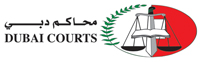 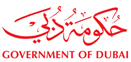 شروط قيد موظفي الجهات الحكومية:أن تتقدم الجهة الحكومية المعنية إلى اللجنة بطلب قيد موظفيها في السجل.أن يكون من مواطني دولة الامارات العربية المتحدة.أن يكون كامل الأهلية.أن يكون حسن السيرة والسلوك, لم يسبق الحكم عليه في جناية أو جريمة مخلة بالشرف أو الأمانة ولو كان قد رد اليه اعتباره أو صدر عفو عنه.أن يكون حاصلا على شهادة البكالوريوس في القانون أو الشريعة والقانون أو ما يعادلها من إحدى الجامعات أو المؤسسات التعليمية المعترف بها في الإمارة.أن يكون لائقا صحيا للقيام بواجبات وظيفته.ألا يكون قد سبق فصله من الخدمة بحكم أو قرار تأديبي.أن يجتاز بنجاح الاختبارات والبرامج التدريبية والمقابلات المقررة.أن تقتصر مزاولة موظفي الجهات الحكومية للاختصاصات المحددة لهم من اعمال الكاتب العدل العام على الجهات التابعين لها. ان تتناسب الاختصاصات المحددة لموظفي الجهات الحكومية من اعمال الكاتب العدل العام مع طبيعة عمل الجهات الحكومية التي يعملون بها.المستندات المطلوبة:صورة مصدقة عن المؤهل العلمي وشهادات الخبرة لطالب القيد في السجل.صورة عن جواز سفر وخلاصة قيد طالب القيد.صورة عن بطاقة الهوية لطالب القيد في السجل.شهادة بحث الحالة الجنائية لطالب القيد في السجل صادرة عن السلطة المختصة في الإمارة. صورة شخصية لطالب القيد في السجل.الرسوم:     استمارة قيد موظف جهة حكومية                        رقم الطلب: ..................             قيد موظف                            تجديد قيد موظف                 إعادة قيد موظف                                                         تعديل بيانات موظف                  وقف قيد                           بدل فاقد/ تالف بطاقة قيد            اخرى: ــــــــــــــــــــــــــــــــــــــــــــــــــــــــــــــــــــــــــــــــــــــــــــــــــــــــــــــــــــــــــــــــــــــــــــــــــــــــــــــــــــــــــــــــــــــــــــــــــــــــــــبيانات الجهة الحكومية:بيانات الموظف الحكومي:اقر بأن جميع البيانات والمعلومات أعلاه والمستندات المرفقة بهذا الطلب صحيحة وعلى مسؤوليتي.للاستخدام الرسمي للإدارة:قرار اللجنة:رسوم ترخيص مزاولة اعمال كاتب العدل الخاصمقدار الرسمقيد وتجديد قيد موظفي الجهات الحكومية في السجل200 درهمقيد الكاتب العدل الخاص في السجل1000 درهمتجديد قيد الكاتب العدل الخاص في السجل300 درهمإصدار تصريح مكتب2000 درهمتجديد تصريح مكتب500 درهمطلب المكتب التوقف عن مزاولة نشاطه بتقديم خدمات الكاتب العدل500 درهمطلب الكاتب العدل الخاص وقف مزاولة أعمال الكاتب العدل الخاص300 درهمطلب نقل قيد الكاتب العدل الخاص من مكتب إلى آخر300 درهمإصدار بطاقة كاتب عدل خاص بدل فاقد أو تالف100 درهمإصدار تصريح بدل فاقد أو تالف100 درهمإصدار نسخة إضافية من التصريح100 درهم